					Teesside and District Union of Golf Clubs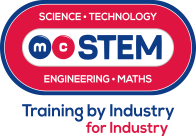 						      Results – Week  –  1 May 3rd Division 1					      Division 2					    Division 3League PositionsHomeAwayHomeAwayHomeAwayCastle Eden12Billingham12DarlingtonPTeessidePSaltburn14Wilton10Eaglescliffe18Middlesbrough6HunleyPSeaton CarewPB.Castle8Ineos16Cleveland14B.Auckland10M.Municipal13Richmond11Catterick8Dinsdale Spa16Hartlepool13Wynyard11Free WeekB.GrangeFree WeekWoodhamPosTeamPHAPtsPosTeamPHAPtsPosTeamPHAPts1Eaglescliffe110181M.Municipal110131Dinsdale Spa101162Cleveland110142Richmond101112Ineos101163Hartlepool110133Darlington00003Saltburn110144Castle Eden110124Teesside00004Wilton101105Billingham101125Hunley00005Catterrick10186Wynyard101116Seaton Carew00006B.Castle11087B.Auckland101107B.Grange00007Woodham00008Middlesbrough1016